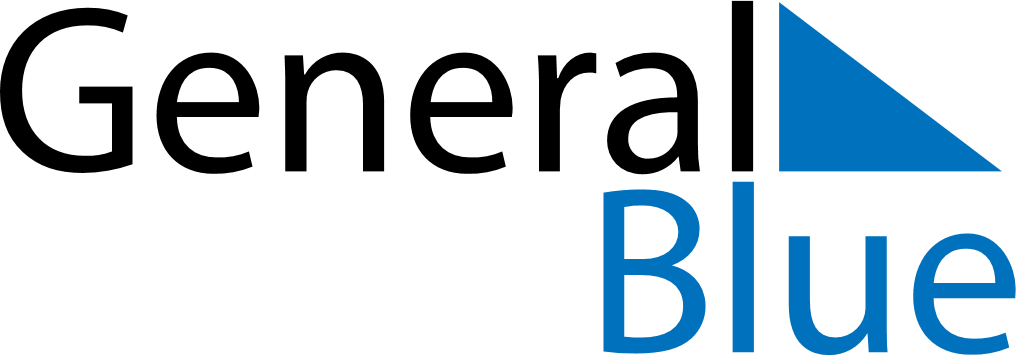 April 2018April 2018April 2018April 2018CyprusCyprusCyprusMondayTuesdayWednesdayThursdayFridaySaturdaySaturdaySunday1Cyprus National Day23456778Good FridayEaster Sunday910111213141415Easter Monday1617181920212122232425262728282930